Об установлении порядка определения итогов продажи муниципального имущества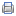 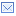 Об утверждении Положения об установлении порядка определения итогов продажи муниципального имущества и порядка заключения с покупателем договора купли-продажи муниципального имущества без объявления ценыВ соответствии с пунктом 5 статьи 24 Федерального закона Российской Федерации от 21 декабря 2001 года № 178-ФЗ «О приватизации государствен-ного и муниципального имущества», Федеральным законом от 6 октября 2003 года № 131-ФЗ «Об общих принципах организации местного самоуправления в Российской Федерации», Постановлением Правительства Российской Федера-ции от 22 июля 2002 года № 549 «Об утверждении Положений об организации продажи государственного или муниципального имущества посредством пуб-личного предложения и без объявления цены», руководствуясь Уставом Старо-нижестеблиевского сельского поселения Красноармейского района, Совет Ста-ронижестеблиевского сельского поселения Красноармейского района р е ш и л :1.Утвердить Положение об установлении порядка определения итогов продажи муниципального имущества Старонижестеблиевского сельского поселения Красноармейского района и порядка заключения с покупателем договора купли-продажи муниципального имущества Старонижестеблиевского сельского поселения Красноармейского района без объявления цены (приложение № 1).2. Утвердить форму заявки на приобретение муниципального имущества Старонижестеблиевского сельского поселения Красноармейского района при продаже без объявления цены (приложение № 2).3. Разместить настоящее решение на официальном сайте Старонижестеб-лиевского сельского поселения Красноармейского района.4. Настоящее решение обнародовать в установленном порядке.5. Контроль за выполнением настоящего решения возложить на постоян-ную комиссию по вопросам экономики, бюджету, налогам и распоряжению му-ниципальной собственностью (Борисенкова).         6. Решение вступает в силу со дня его обнародования.Председатель СоветаСтаронижестеблиевскогосельского поселенияКрасноармейского района                                                                    Т.В. ДьяченкоГлаваСтаронижестеблиевскогосельского поселенияКрасноармейского района                                                                     В.В. НовакПРИЛОЖЕНИЕ № 1УТВЕРЖДЕНО решением СоветаСтаронижестеблиевскогосельского поселенияКрасноармейского районаот _____2017 года № ____ПОЛОЖЕНИЕоб установлении порядка определения итогов продажи муниципального имущества и порядка заключения с покупателем договора купли-продажи муниципального имущества без объявления ценыI.                  Общие положенияНастоящее Положение определяет порядок организации продажи находящегося в собственности Старонижестеблиевского сельского поселения Красноармейского района имущества (далее именуется – имущество) без объявления цены, подведения итогов продажи имущества без объявления цены (далее именуется – продажа) и заключения договора купли-продажи имущества.Организация продажи имущества без объявления цены имущественных комплексов унитарных предприятий, земельных участков, объектов культурного наследия, объектов социально-культурного и коммунально-бытового назначения и передачи указанных объектов в собственность покупателям осуществляется с учетом особенностей, установленных законодательством Российской Федерации о приватизации для указанных видов имущества.2. При продаже муниципального имущества Старонижестеблиевского сельского поселения Красноармейского района без объявления цены (далее именуется – продажа имущества) продавцом выступает администрация Старонижестеблиевского сельского поселения Красноармейского района.3. Продавец в процессе подготовки и проведения продажи имущества:а) устанавливает срок приема заявок на приобретение имущества (дата и время начала и окончания приема заявок), а также дату подведения итогов продажи имущества;б) организует подготовку и публикацию информационного сообщения о продаже имущества;в) принимает заявки юридических и физических лиц на приобретение имущества (далее именуются соответственно – заявки и претенденты), а также прилагаемые к ним предложения о цене приобретения имущества и другие документы по описи, представленной претендентом;г) ведет учет заявок и предложений о цене приобретения имущества путем их регистрации в установленном продавцом порядке;д) уведомляет претендента об отказе в рассмотрении поданной им заявки и предложения о цене приобретения имущества или о признании его покупателем имущества;е) заключает с покупателем договор купли-продажи имущества;ж) производит расчеты с покупателем;з) организует подготовку и публикацию информационного сообщения об итогах продажи имущества в тех же средствах массовой информации, в которых было опубликовано информационное сообщение о продаже имущества;и) обеспечивает передачу имущества покупателю и совершает необходимые действия, связанные с переходом права собственности на него;к) осуществляет иные функции, предусмотренные Федеральным законом «О приватизации государственного и муниципального имущества» и настоящим Положением.II.               Порядок организации приема заявок и предложений о цене приобретения имуществаЗаявки со всеми прилагаемыми к ним документами направляются продавцу по адресу, указанному в информационном сообщении, или подаются непосредственно по месту приема заявок.Продавец осуществляет прием заявок в течение указанного в информационном сообщении срока.Срок приема заявок должен быть не менее 25 рабочих дней. Определенная продавцом дата подведения итогов продажи имущества указывается в информационном сообщении.2. Форма бланка заявки приводится в информационном сообщении.В заявке должно содержаться обязательство претендента заключить договор купли-продажи имущества по предлагаемой им цене.Предложение о цене приобретения имущества прилагается к заявке в запечатанном конверте. Предлагаемая претендентом цена приобретения имущества указывается цифрами и прописью. В случае если цифрами и прописью указаны разные цены, принимается во внимание цена, указанная прописью.Претендент вправе подать только одно предложение о цене приобретения имущества.К заявке также прилагаются документы по перечню, указанному в информационном сообщении, и опись прилагаемых документов в двух экземплярах, один из которых остается у продавца, другой, с отметкой продавца о приеме заявки и прилагаемых к ней документов, – у претендента.7. При приеме заявки продавец:а) удостоверяет личность претендента или его полномочного представителя и проверяет надлежащее оформление документа, удостоверяющего право полномочного представителя действовать от имени претендента;б) рассматривает заявки с прилагаемыми к ним документами на предмет их соответствия требованиям законодательства Российской Федерации.8. Продавец отказывает претенденту в приеме заявки в случае, если:а) заявка представлена по истечении срока приема заявок, указанного в информационном сообщении;б) заявка представлена лицом, не уполномоченным претендентом на осуществление таких действий;в) заявка оформлена с нарушением требований, установленных продавцом;г) представлены не все документы, предусмотренные информационным сообщением, либо они оформлены ненадлежащим образом;д) представленные документы не подтверждают право претендента быть покупателем имущества в соответствии с законодательством Российской Федерации.Указанный перечень оснований для отказа в приеме заявки является исчерпывающим.Сотрудник продавца, осуществляющий прием документов, делает на экземпляре описи документов, остающемся у претендента, отметку об отказе в приеме заявки с указанием причины отказа и заверяет ее своей подписью.Непринятая заявка с прилагаемыми к ней документами возвращается в день ее получения продавцом претенденту или его полномочному представителю под расписку либо по почте (заказным письмом).9. Принятые заявки и предложения о цене приобретения имущества продавец регистрирует в журнале приема заявок с присвоением каждой заявке номера и указанием даты и времени ее поступления.Зарегистрированная заявка является поступившим продавцу предложением (офертой) претендента, выражающим его намерение считать себя заключившим с продавцом договор купли-продажи имущества по предлагаемой претендентом цене приобретения.Претендент не вправе отозвать зарегистрированную заявку, если иное не установлено законодательством Российской Федерации.III.           Порядок подведения итогов продажи муниципального имущества10. По результатам рассмотрения представленных документов продавец принимает по каждой зарегистрированной заявке отдельное решение о рассмотрении предложений о цене приобретения имущества. Указанное решение оформляется протоколом об итогах продажи имущества в порядке, установленном настоящим Положением.11. Для определения покупателя имущества продавец вскрывает конверты с предложениями о цене приобретения имущества. При вскрытии конвертов с предложениями могут присутствовать подавшие их претенденты или их полномочные представители.12. Покупателем имущества признается:а) при принятии к рассмотрению одного предложения о цене приобретения имущества – претендент, подавший это предложение;б) при принятии к рассмотрению нескольких предложений о цене приобретения имущества – претендент, предложивший наибольшую цену за продаваемое имущество;в) при принятии к рассмотрению нескольких одинаковых предложений о цене приобретения имущества – претендент, заявка которого была зарегистрирована ранее других.13. Протокол об итогах продажи имущества должен содержать:а) сведения об имуществе;б) общее количество зарегистрированных заявок;в) сведения об отказах в рассмотрении предложений о цене приобретения имущества с указанием подавших их претендентов и причин отказов;г) сведения о рассмотренных предложениях о цене приобретения имущества с указанием подавших их претендентов;д) сведения о покупателе имущества;е) цену приобретения имущества, предложенную покупателем;ж) иные необходимые сведения.14. Уведомления об отказе в рассмотрении поданного претендентом предложения о цене приобретения имущества и о признании претендента покупателем имущества выдаются соответственно претендентам и покупателю или их полномочным представителям под расписку в день подведения итогов продажи имущества, либо высылаются в их адрес по почте заказным письмом на следующий после дня подведения итогов продажи имущества день.15. Если в указанный в информационном сообщении срок для приема заявок ни одна заявка не была зарегистрирована либо по результатам рассмотрения зарегистрированных заявок ни одно предложение о цене приобретения имущества не было принято к рассмотрению, продажа имущества признается несостоявшейся, что фиксируется в протоколе об итогах продажи имущества.IV.           Порядок заключения договора купли-продажи имущества, оплаты имущества и передачи его покупателю16. Договор купли-продажи имущества заключается в течение 10 дней с даты подведения итогов продажи.17. Договор купли-продажи имущества должен содержать все существенные условия, предусмотренные для таких договоров Гражданским кодексом Российской Федерации, Федеральным законом «О приватизации государственного и муниципального имущества» и иными нормативными правовыми актами Российской Федерации.Оплата имущества производится в размере предложенной покупателем цены приобретения имущества.Единовременная оплата имущества осуществляется в течение 10 дней со дня заключения договора купли-продажи имущества.В случае предоставления рассрочки оплата имущества осуществляется в соответствии с решением о предоставлении рассрочки.В договоре купли-продажи предусматривается уплата покупателем неустойки в случае его уклонения или отказа от оплаты имущества.18. При уклонении покупателя от заключения договора купли-продажи имущества в установленный срок покупатель утрачивает право на заключение такого договора. В этом случае продажа имущества признается несостоявшейся.19. Факт оплаты имущества подтверждается выпиской со счета продавца, подтверждающей поступление средств в размере и сроки, указанные в договоре купли-продажи имущества или решении о рассрочке оплаты имущества.20. Продавец обеспечивает получение покупателем документации, необходимой для государственной регистрации сделки купли-продажи имущества и государственной регистрации перехода права собственности, вытекающего из такой сделки.Главный специалистпо юридическим вопросам администрацииСтаронижестеблиевскогосельского поселенияКрасноармейского района                                                           О.Н. ШестопалПРИЛОЖЕНИЕ № 2УТВЕРЖДЕНА решением СоветаСтаронижестеблиевскогосельского поселенияКрасноармейского районаот _____2017 года № ____ЗАЯВКАна приобретение муниципального имущества при продаже без объявления цены«___»__________20__г.(полное наименование юридического лица, подавшего заявку_________________________________________________________________,                                                                                                                                                                                                                                                                                                                  именуемый далее Претендент,__________________________________________________________________ (фамилия, имя, отчество и паспортные данные физического лица, подающего заявку)__________________________________________________________________, именуемый далее Претендент,В лице ______________________________________________________________ ____________________________________________________________________,(фамилия, имя, отчество, должность)действующего на основании ___________________________ принимая решение приобрести имущество, находящееся в собственности Старонижестеблиевского сельского поселения Красноармейского района: ________________________________________________________________________________________________________________________________________(наименование имущества, его основные характеристики и местонахождение)обязуюсь:соблюдать условия продажи имущества без объявления цены, содержащиеся в информационном сообщении об организации продажи, опубликованном в газете «_________» от «___» _________ 20__года №______, а также порядок организации продажи, установленный Положением об организации продажи государственного или муниципального имущества без объявления цены, утвержденным постановлением Правительства Российской Федерации от 22 июля 2002 г. № 549;2) в случае признания победителем продажи заключить с Продавцом договор купли-продажи не позднее 10 дней после утверждения протокола об итогах продажи и уплатить Продавцу стоимость имущества, установленную по результатам продажи, в сроки, определяемые договором купли-продажи;3) представить Продавцу в установленных законодательством случаях справку о декларировании источников денежных средств, используемых при оплате имущества, по форме, установленной Государственной налоговой службой Российской Федерации.Адрес и банковские реквизиты Претендента:______________________________________________________________________________________________________________________________________________________________________________________________________________________________________________________________________Приложения:Копии учредительных документов Претендента (юридического лица), заверенные в установленном порядке;согласие федерального антимонопольного органа (его территориального органа) на приобретение Претендентом (покупателем) имущества, продаваемого на продаже (в установленных законодательством случаях);документы, подтверждающие наличие (отсутствие) в уставном капитале Претендента доли Российской Федерации, муниципальных образований.2. Письменное решение соответствующего органа управления Претендента (юридического лица), разрешающее приобретение имущества, если это необходимо в соответствии с учредительными документами Претендента и законодательством страны, в которой зарегистрирован Претендент.3. Справка налоговой инспекции, подтверждающая отсутствие у Претендента просроченной задолженности по налоговым платежам в бюджеты всех уровней по состоянию на последний квартал.4. Иные документы, представляемые Претендентом в соответствии с требованиями законодательства и учредительными документами Претендента.5. Подписанная Претендентом опись представляемых документов (в 2-х экземплярах).Подпись Претендента (его полномочного представителя)________________________________________________________М.П. «________»_____________________20___год.Заявка принята Продавцом:Час._______мин.________ «_____»__________________20__ г. за №_________Подпись уполномоченного лица Продавца________________________________________________________Главный специалистпо юридическим вопросам администрацииСтаронижестеблиевскогосельского поселенияКрасноармейского района                                                           О.Н. ШестопалСОВЕТ СТАРОНИЖЕСТЕБЛИЕВСКОГО СЕЛЬСКОГО ПОСЕЛЕНИЯКРАСНОАРМЕЙСКОГО РАЙОНАР Е Ш Е Н И ЕСОВЕТ СТАРОНИЖЕСТЕБЛИЕВСКОГО СЕЛЬСКОГО ПОСЕЛЕНИЯКРАСНОАРМЕЙСКОГО РАЙОНАР Е Ш Е Н И ЕСОВЕТ СТАРОНИЖЕСТЕБЛИЕВСКОГО СЕЛЬСКОГО ПОСЕЛЕНИЯКРАСНОАРМЕЙСКОГО РАЙОНАР Е Ш Е Н И ЕСОВЕТ СТАРОНИЖЕСТЕБЛИЕВСКОГО СЕЛЬСКОГО ПОСЕЛЕНИЯКРАСНОАРМЕЙСКОГО РАЙОНАР Е Ш Е Н И ЕСОВЕТ СТАРОНИЖЕСТЕБЛИЕВСКОГО СЕЛЬСКОГО ПОСЕЛЕНИЯКРАСНОАРМЕЙСКОГО РАЙОНАР Е Ш Е Н И ЕСОВЕТ СТАРОНИЖЕСТЕБЛИЕВСКОГО СЕЛЬСКОГО ПОСЕЛЕНИЯКРАСНОАРМЕЙСКОГО РАЙОНАР Е Ш Е Н И Е«__»___2017г.№станица Старонижестеблиевскаястаница Старонижестеблиевскаястаница Старонижестеблиевскаястаница Старонижестеблиевскаястаница Старонижестеблиевскаястаница Старонижестеблиевская